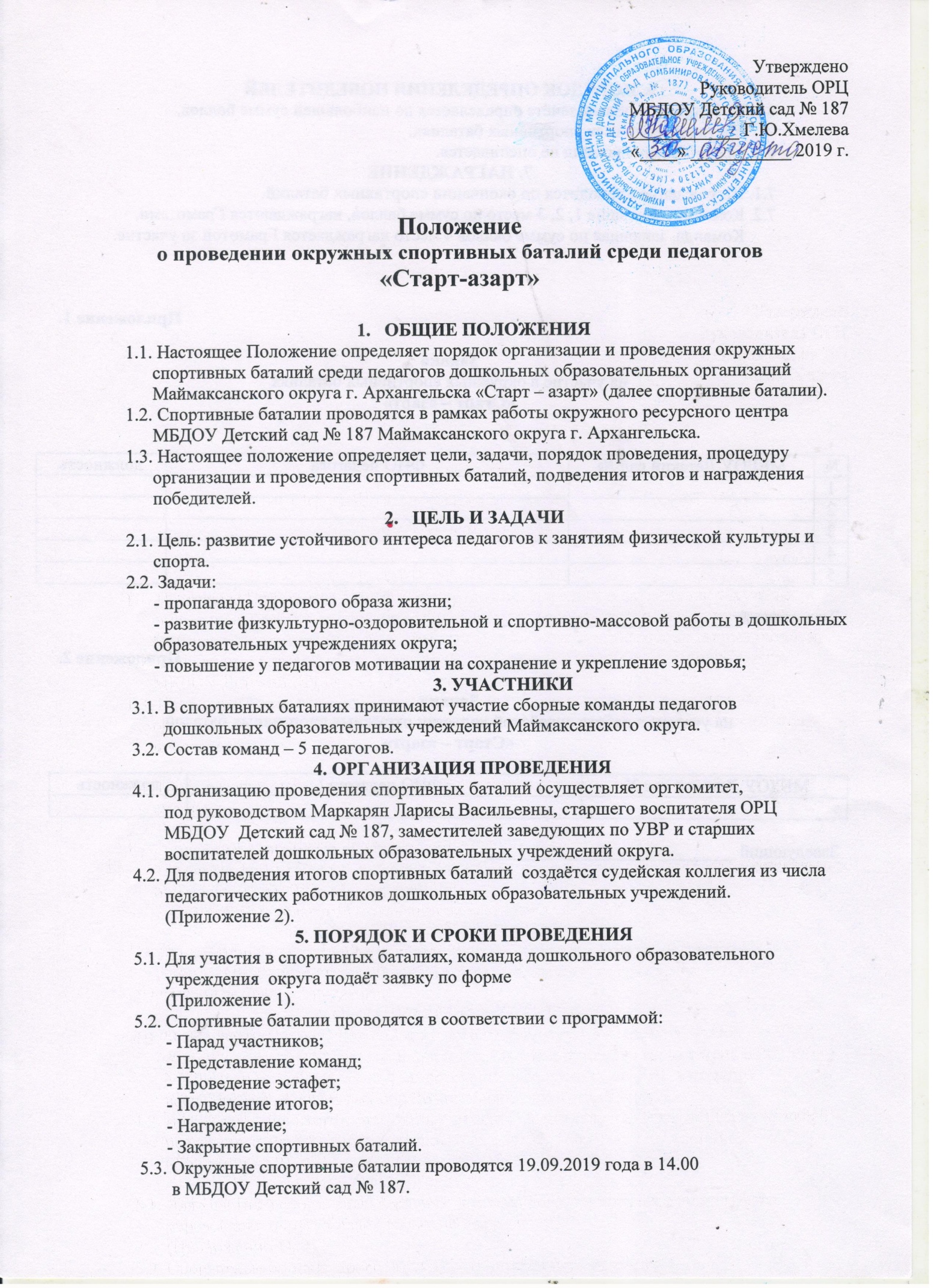 6. ПОРЯДОК ОПРЕДЕЛЕНИЯ ПОБЕДИТЕЛЕЙ              6.1. Победитель в общем зачёте определяется по наибольшей сумме баллов,                      полученных во всех спортивных баталиях.              6.2. Представление команд не оценивается.7. НАГРАЖДЕНИЕ               7.1. Награждение проводится по окончании спортивных баталий.              7.2. Команды, занявшие 1, 2, 3 место по сумме баллов, награждаются Грамотами.                     Команда, занявшая по сумме баллов 4 место награждается Грамотой за участие.Приложение 1.Заявкана участие в окружных спортивных баталиях «Старт – азарт»Заведующий __________________________Приложение 2.Заявка на участие в работе судейской коллегии окружных спортивных баталий«Старт – азарт»Заведующий ___________________________№МБДОУ Детский сад №ФИО педагогадолжность12345МБДОУ Детский сад №ФИО педагогадолжность